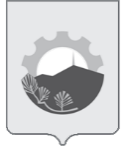 АДМИНИСТРАЦИЯ АРСЕНЬЕВСКОГО ГОРОДСКОГО ОКРУГА П О С Т А Н О В Л Е Н И Е14 марта 2023 г.г.Арсеньев№111-паО внесении изменений в постановление администрации Арсеньевского городского округа от 16 января 2023 года № 13-па «Об утверждении муниципального задания, значения базового норматива затрат, натуральных норм, корректирующих коэффициентов к базовому нормативу затрат на выполнение работы, выполняемой муниципальным автономным учреждением «Информационно-издательский комплекс «Восход» на 2023 год и плановые 2024-2025 годы»»